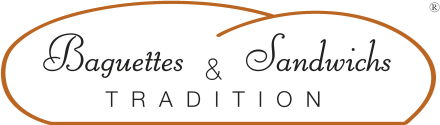 Sandwich JAMBON CRUDITES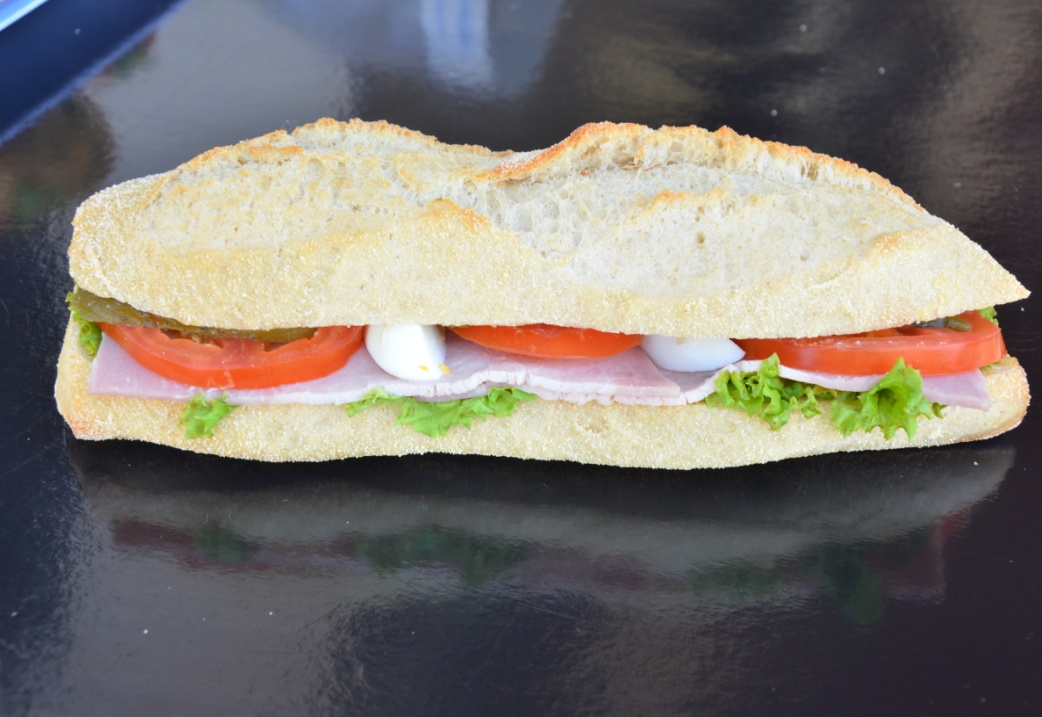 Cout de revient* : 1,02 €Prix de vente suggéré* : 4,50 €*Les quantités, le cout de revient et le prix de vente sont établis avec les produits de nos fournisseurs.INGREDIENTSQUANTITE*UNITESPain tradition1DéjeunetteMayonnaise30GrammesSalade : Batavia1FeuilleJambon1 Tranche=    50 GrammesTomate3RondellesŒuf2/6D’œufCornichon 11 coupé en 3 (dans le sens de la longueur)PREPARATIONCouper la déjeunette en 2Etaler la mayonnaise sur les deux faces de la déjeunette.Déposer la saladeMettre la tranche de jambon puis l’œufDéposer le cornichon